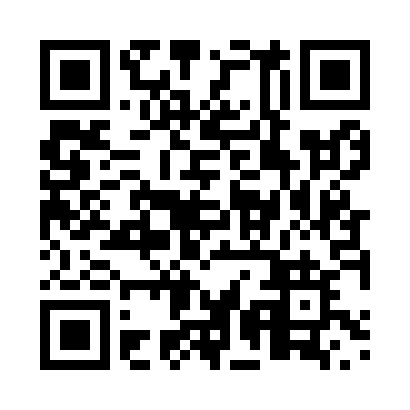 Prayer times for Winterton, Newfoundland and Labrador, CanadaMon 1 Jul 2024 - Wed 31 Jul 2024High Latitude Method: Angle Based RulePrayer Calculation Method: Islamic Society of North AmericaAsar Calculation Method: HanafiPrayer times provided by https://www.salahtimes.comDateDayFajrSunriseDhuhrAsrMaghribIsha1Mon3:085:081:076:359:0611:072Tue3:085:091:076:359:0611:063Wed3:095:101:086:359:0511:064Thu3:095:101:086:359:0511:065Fri3:105:111:086:359:0411:066Sat3:105:121:086:359:0411:067Sun3:105:131:086:359:0411:068Mon3:115:141:086:349:0311:069Tue3:115:141:096:349:0211:0510Wed3:125:151:096:349:0211:0511Thu3:125:161:096:349:0111:0512Fri3:135:171:096:339:0011:0513Sat3:145:181:096:339:0011:0414Sun3:155:191:096:338:5911:0315Mon3:165:201:096:328:5811:0116Tue3:185:211:096:328:5711:0017Wed3:205:221:106:318:5610:5818Thu3:225:231:106:318:5510:5619Fri3:245:251:106:308:5410:5420Sat3:265:261:106:308:5310:5221Sun3:285:271:106:298:5210:5022Mon3:305:281:106:288:5110:4823Tue3:325:291:106:288:5010:4624Wed3:345:301:106:278:4910:4425Thu3:365:321:106:268:4710:4226Fri3:385:331:106:268:4610:4027Sat3:405:341:106:258:4510:3828Sun3:425:351:106:248:4410:3629Mon3:445:371:106:238:4210:3430Tue3:475:381:106:238:4110:3231Wed3:495:391:106:228:4010:30